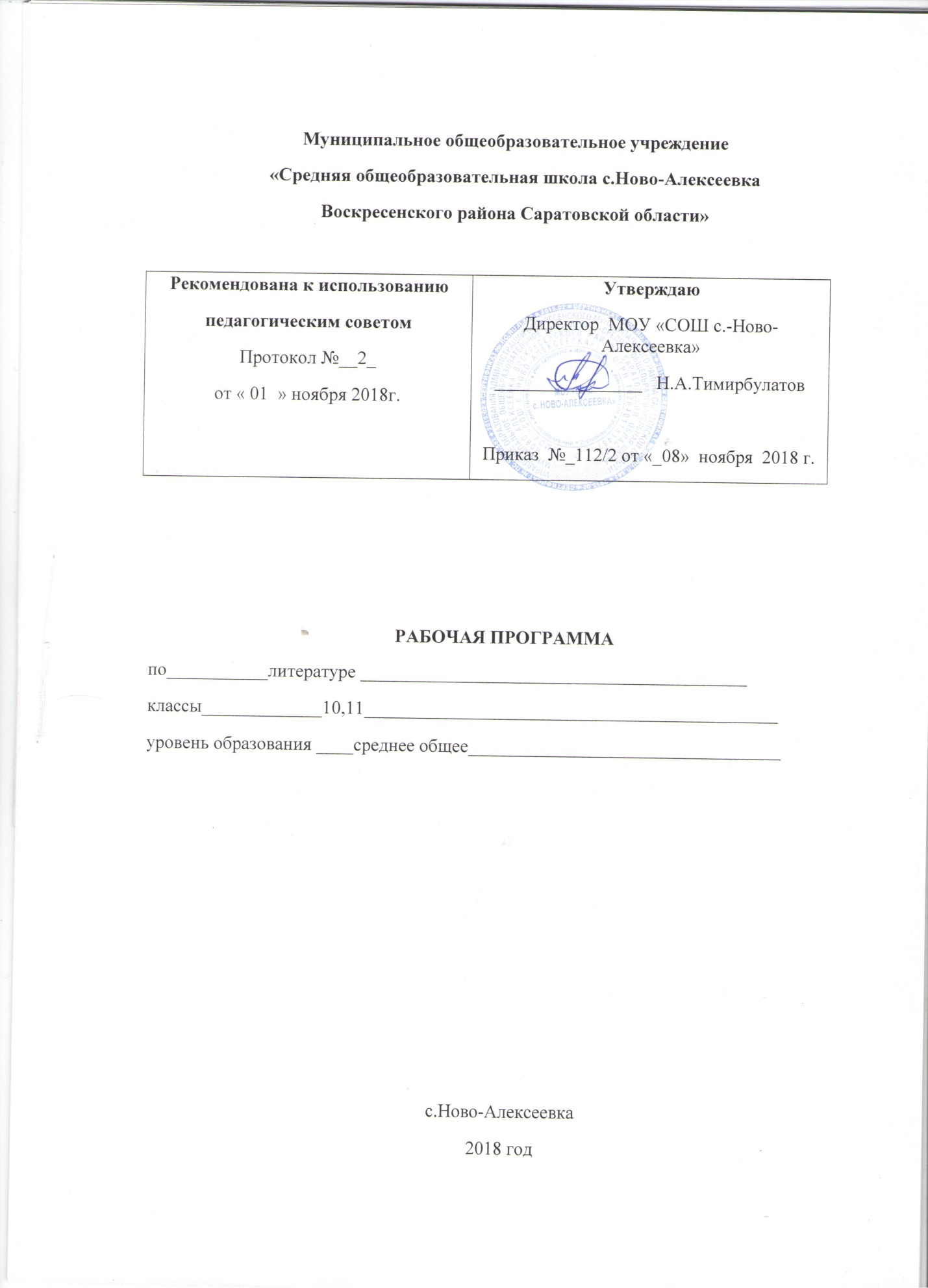 ПЛАНИРУЕМЫЕ РЕЗУЛЬТАТЫ ОСВОЕНИЯ УЧЕБНОГО ПРЕДМЕТА«ЛИТЕРАТУРА»Личностные результаты:Совершенствование духовно-нравственных качеств личности, воспитание чувства любвик многонациональному Отечеству, уважительного отношения к русской литературе, ккультурам других народов;Использование для решения познавательных и коммуникативных задач различныхисточников информации (словари, энциклопедии, интернет - ресурсы )Формирование чувства прекрасного – умение чувствовать красоту и выразительностьречи, стремиться к совершенствованию собственной речи;Любовь и уважение к Отечеству, его языку, культуре;Устойчивый познавательный интерес к чтению, к ведению диалога с автором текста;потребность в чтении;Осознание и освоение литературы как части общекультурного наследия России иобщемирового культурного наследия;Ориентация в системе моральных норм и ценностей, их присвоение;Эмоционально положительное принятие своей этнической идентичности; уважение ипринятие других народов России и мира, межэтническая толерантность;Потребность в самовыражении через слово;Устойчивый познавательный интерес, потребность в чтении.Метапредметные результаты:Регулятивные УУД:обучение целеполаганию;самостоятельно формулировать тему, проблему и цели урока;анализировать условия достижения цели;устанавливать целевые приоритеты;выделять альтернативные способы достижения цели и выбирать наиболее эффективныйспособ;принимать решения в проблемной ситуации;самостоятельно ставить новые учебные цели и задачи;адекватно самостоятельно оценивать свои суждения и вносить необходимые коррективы входе дискуссии.Коммуникативные УУД:формулировать собственное мнение и позицию, аргументировать её;высказывать и обосновывать свою точку зрения;устанавливать и сравнивать разные точки зрения, прежде чем принимать решения иделать выбор;оформлять свои мысли в письменной форме с учётом речевой ситуации;создавать тексты определённого жанра;учитывать разные мнения и стремиться к координации различных позиций всотрудничестве;выступать перед аудиторией сверстников с сообщениями;работать в группе – устанавливать рабочие отношения, эффективно сотрудничать испособствовать продуктивной кооперации;интегрироваться в группу сверстников и строить продуктивное взаимодействие сосверстниками и взрослыми;задавать вопросы, необходимые для организации собственной деятельности.Познавательные УУД:давать определения понятиям;обобщать понятия;самостоятельно вычитывать все виды текстовой информации;пользоваться изучающим видом чтения;самостоятельно вычитывать все виды текстовой информации: фактуальную,подтекстовую, концептуальную;строить рассуждения;осуществлять сравнение;излагать содержание прочитанного текста выборочно;устанавливать причинно-следственные связи;осуществлять расширенный поиск информации с использованием ресурсов библиотек иИнтернета;осуществлять анализ;учиться основам реализации проектно-исследовательской деятельности;осуществлять классификациюУмение понимать проблему, выдвигать гипотезу, структурировать материал, подбиратьаргументы для подтверждения собственной позиции, выделять причинно-следственныесвязи в устных и письменных высказываниях, формулировать выводы;Умение самостоятельно организовывать собственную деятельность, оценивать её,определять сферу своих интересовПредметные результаты• осознанно воспринимать и понимать фольклорный текст; различать фольклорные илитературные произведения, обращаться к пословицам, поговоркам, фольклорнымобразам в различных ситуациях речевого общения, сопоставлять фольклорнуюсказку и её интерпретацию средствами других искусств (иллюстрация,мультипликация, художественный фильм);• выделять нравственную проблематику фольклорных текстов как основу дляразвития представлений о нравственном идеале народа, для формированияпредставлений о русском национальном характере;• видеть черты русского национального характера в героях русских сказок и былин,видеть черты национального характера других народов в героях народного эпоса;• выбирать фольклорные произведения для самостоятельного чтения;• использовать малые фольклорные жанры в своих устных и письменныхвысказываниях;• выразительно читать сказки и былины, соблюдая соответствующую интонацию«устного высказывания»;• пересказывать сказки, используя в своей речи художественные приёмы,характерные для народных сказок;• выявлять в сказках характерные художественные приемы и на этой основеопределять жанровую разновидность сказки, отличать литературную сказку отфольклорной;• осознанно воспринимать художественное произведение в единстве формы исодержания;• адекватно понимать художественный текст и давать его смысловой анализ,интерпретировать прочитанное, отбирать произведения для чтения;• воспринимать художественный текст как произведение искусства;• определять для себя цели чтения художественной литературы, выбиратьпроизведения для самостоятельного чтения;• выявлять и интерпретировать авторскую позицию, определять своёотношение к ней, и на этой основе формировать собственные ценностныеориентации;• определять актуальность произведений для читателей разных поколений ивступать в диалог с другими читателями;• создавать собственный текст аналитического и интерпретирующегохарактера в различных форматах;• сопоставлять произведение словесного искусства и его воплощение вдругих искусствах;СОДЕРЖАНИЕ УЧЕБНОГО ПРЕДМЕТА «ЛИТЕРАТУРА»10 классВВЕДЕНИЕ (1ч.)ЛИТЕРАТУРА ПЕРВОЙ ПОЛОВИНЫ XIX ВЕКА (10ч.)Россия в первой половине XIX века. Классицизм, сентиментализм, романтизм. Зарождение реализма в русской литературе первой половины XIX века. Национальное самоопределение русской литературы.А.С. Пушкин. «Погасло дневное светило», «Элегия», «Медный всадник» М.Ю. Лермонтов. Анализ стихотворений «Нищий», «Молитва» («Я, Матерь Божия, ныне с молитвою…»), «Я не унижусь пред тобой», «Нет, не тебя так пылко я люблю…». «Как часто пёстрою толпою окружён…», «Валерик», «Сон» («В полдневный жар в долине Дагестана…»), «Выхожу один я на дорогу…».Н.В. Гоголь. Обзор жизни и творчества.Повесть «Невский проспект». Особенности стиля Н.В. Гоголя, своеобразие творческой манеры.                           ЛИТЕРАТУРА ВТОРОЙ ПОЛОВИНЫ XIX ВЕКА (71ч.+15ч.)ОБЗОР РУССКОЙ ЛИТЕРАТУРЫ ВТОРОЙ ПОЛОВИНЫ XIX ВЕКА (3 ч.)Общественно-политическая ситуация в стране в 1850-1860гг. Критика социальной действительности в литературе и искусстве. Русская журналистика данного периода. Традиции и новаторство в русской поэзии.                                       АЛЕКСАНДР НИКОЛАЕВИЧ ОСТРОВСКИЙ (4ч.+1ч.)А.Н. Островский. Обзор жизни и творчества. Роль драматурга в создании русского национального театра.«Гроза». «Гроза» в оценке русской критики. Н.А. Добролюбов «Луч света в тёмном царстве».                                          ИВАН АЛЕКСАНДРОВИЧ ГОНЧАРОВ (7ч.+4ч.)Жизнь и творчество И.А. Гончарова. «Обломов» – история создания романа. Система образов романа. Социальная и нравственная проблематика произведения И.А. Гончарова. Роман «Обломов» в зеркале русской критики. Н.А. Добролюбов «Что такое обломовщина?», Д.И. Писарев «Обломов», А.В. Дружинин «Роман Гончарова».ИВАН СЕРГЕЕВИЧ ТУРГЕНЕВ (6ч.+1ч.)И.С. Тургенев. Этапы биографии и творчества.«Отцы и дети» – история создания романа, отражение в нём общественно-политической ситуации в России. Художественная функция портрета, интерьера, пейзажа в романе. Своеобразие жанра романа «Отцы и дети». Символика заглавия.ФЁДОР ИВАНОВИЧ ТЮТЧЕВ (3ч.)Жизнь и творчество Ф.И. Тютчева. Основные мотивы лирики Тютчева.АФАНАСИЙ АФАНАСЬЕВИЧ ФЕТ (2ч+1)Жизнь и творчество. Стихотворение «Шёпот, робкое дыханье…» как манифест «чистого искусства». «Вечные» темы в лирике Фета.                                 НИКОЛАЙ АЛЕКСЕЕВИЧ НЕКРАСОВ (8+1 ч..)Жизнь и творчество поэта. «Вечные» темы в поэзии Некрасова. «Элегия» – развитие темы «страданий народа» в стихотворении. Многозначность финалов в произведениях Некрасова.«Кому на Руси жить хорошо» – проблематика и жанр поэмы. Смысл названия поэмы.                                 Н.Г.Чернышевский ( 2 ч.)Жизнь и творчество Н.Г.Чернышевского. Роль романа Н.Г.Чернышевского «Что делать?» в литературном процессе 60-70-х годов 19века.( Обзор)                                     НИКОЛАЙ СЕМЁНОВИЧ ЛЕСКОВ (4+ 2 ч.)Жизнь и творчество Н.С. Лескова.«Очарованный странник» – особенности сюжета повести. Обращение Лескова к форме сказа.                                  МИХАИЛ ЕВГРАФОВИЧ САЛТЫКОВ-ЩЕРИН (3+1 ч.)Жизнь и творчество М.Е. Салтыкова-Щедрина (обзор).Народ и власть в произведениях М.Е. Салтыкова-Щедрина. Судьба русской сатиры. Развитие сатирических традиций Фонвизина и Гоголя.ФЁДОР МИХАЙЛОВИЧ ДОСТОЕВСКИЙ (9ч.+4ч.)Жизнь и творчество Ф.М. Достоевского. Традиции Н.В. Гоголя и новаторство Ф.М. Достоевского.«Преступление и наказание» – история создания романа: замысел и его воплощение. «Великое пятикнижие» Достоевского.Художественное мастерство Ф.М. Достоевского. Психологизм прозы Достоевского. Особенности сюжета и композиции. Своеобразие жанра социально-философского романа и смысл заглавия «Преступления и наказания». Художественные открытия Достоевского и мировое значение творчества писателя.                                       ЛЕВ НИКОЛАЕВИЧ ТОЛСТОЙ (13ч.+2 ч.)Жизнь и творчество Л.Н. Толстого.«Севастопольские рассказы» как новое слово в русской баталистике.«Война и мир». История создания романа. Своеобразие жанра и композиции романа.Резерв (2ч)                                               АНТОН ПАВЛОВИЧ ЧЕХОВ (7ч.+2ч.)Жизнь и творчество А.П. Чехова. Углубление понятия о рассказе.Темы и проблемы рассказов Чехова. Стиль Чехова-рассказчика: открытые финалы, музыкальность, поэтичность, психологическая и символическая деталь.«Вишнёвый сад» – История создания «Вишнёвого сада» и его первой постановки. Своеобразие конфликта в пьесе: внутреннее и внешнее действие. Новаторство Чехова-драматурга: символическая образность, «бессобытийность» «подводное течение», психологизация ремарки, роль звуковых и шумовых эффектов. Композиция и стилистика пьес. Понятие о лирической комедии.                                                     ЗАРУБЕЖНАЯ ЛИТЕРАТУРА (3ч + 2.)Обзор зарубежной литературы второй половины XIX века. Основные тенденции в развитии литературы второй половины XIX века. Поздний романтизм. Реализм как доминанта литературного процесса. Символизм.Жизнь и творчество Бальзака. История создания повести «Гобсек». Жизнь и творчество Ги де Мопассана. Сюжет и композиция новеллы «Ожерелье». Система образов. Мастерство психологического анализа в новелле. Неожиданность развязки.Подведение итогов (2 ч.)Резерв (2ч.)СОДЕРЖАНИЕ УЧЕБНОГО ПРЕДМЕТА «ЛИТЕРАТУРА»11 классВведение (2 ч.)Русская литература ХХ в.в. контексте мировой культуры. Основные темы и проблемы (ответственность человека за свои поступки, человек на войне, тема исторической памяти, человек и окружающая его живая природа). Обращение к народному сознанию в поисках нравственного идеала. Взаимодействие зарубежной, русской литературы и литературы других народов России, отражение в них “вечных” проблем бытия.Литература конца 19 – начала 20 векаОбзор русской литературы первой половины XX векаТрадиции и новаторство в литературе рубежа XIXХХ вв. Реализм и модернизм. Трагические события первой половины XX в. и их отражение в русской литературе и литературах других народов России. Конфликт человека и эпохи. Развитие реалистической литературы, ее основные темы и герои. Советская литература и литература русской эмиграции. “Социалистический реализм”. Художественная объективность и тенденциозность в освещении исторических событий. Проблема “художник и власть”. И. А. Бунин (5 ч. )Жизнь и творчество (обзор).Стихотворения: «Вечер», «Не устану воспевать вас, звезды!..», «Последний шмель».Философичность и тонкий лиризм стихотворений Бунина. Пейзажная лирика поэта. Живописность и лаконизм бунинского поэтического слова. Традиционные темы русской поэзии в лирике Бунина. Рассказы: «Господин из Сан-Франциско», «Чистый понедельник», «Лёгкое дыхание», цикл «Темные аллеи».Развитие традиций русской классической литературы в прозе Бунина. Тема угасания "дворянских гнезд" в рассказе “Антоновские яблоки”. Исследование национального характера. “Вечные” темы в рассказах Бунина (счастье и трагедия любви, связь человека с миром природы, вера и память о прошлом). Психологизм бунинской прозы. Принципы создания характера. Роль художественной детали. Символика бунинской прозы. Своеобразие художественной манеры Бунина. А. И. Куприн (4+1)Жизнь и творчество (обзор).Повесть «Гранатовый браслет».Своеобразие сюжета повести. Споры героев об истинной, бескорыстной любви. Утверждение любви как высшей ценности. Трагизм решения любовной темы в повести. Символический смысл художественных деталей, поэтическое изображение природы. Мастерство психологического анализа. Роль эпиграфа в повести, смысл финала. М. Горький (4+1)Жизнь и творчество (обзор).Рассказ «Старуха Изергиль».Романтизм ранних рассказов Горького. Проблема героя в прозе писателя. Тема поиска смысла жизни. Проблемы гордости и свободы. Соотношение романтического идеала и действительности в философской концепции Горького. Прием контраста, особая роль пейзажа и портрета в рассказах писателя. Своеобразие композиции рассказа.    Пьеса «На дне».Сотрудничество писателя с Художественным театром. “На дне” как социально-философская драма. Смысл названия пьесы. Система образов. Судьбы ночлежников. Проблема духовной разобщенности людей. Образы хозяев ночлежки. Споры о человеке. Три правды в пьесе и их драматическое столкновение: правда факта (Бубнов), правда утешительной лжи (Лука), правда веры в человека (Сатин). Проблема счастья в пьесе. Особая роль авторских ремарок, песен, притч, литературных цитат. Новаторство Горького-драматурга. Афористичность языка.Серебряный век русской поэзии (8+1)Серебряный век как своеобразный "русский ренессанс". Литературные течения поэзии русского модернизма: символизм, акмеизм, футуризм. Поэты, творившие вне литературных течений. Символизм Истоки русского символизма. Влияние западноевропейской философии и поэзии на творчество русских символистов. Связь с романтизмом. Понимание символа символистами (задача предельного расширения значения слова, открытие тайн как цель нового искусства). Конструирование мира в процессе творчества, идея “творимой легенды”. Музыкальность стиха. "Старшие символисты" (В. Я. Брюсов, К. Д. Бальмонт, Ф. К. Сологуб) и "младосимволисты" (А. Белый, А. А. Блок).В. Я. БрюсовЖизнь и творчество (обзор).Стихотворения: «Сонет к форме», «Юному поэту», «Грядущие гунны». Основные темы и мотивы поэзии Брюсова. Своеобразие решения темы поэта и поэзии. Культ формы в лирике Брюсова. К. Д. БальмонтЖизнь и творчество (обзор).Стихотворения: «Я мечтою ловил уходящие тени…», «Безглагольность», «Я в этот мир пришел, чтоб видеть солнце…». Основные темы и мотивы поэзии Бальмонта. Музыкальность стиха, изящество образов. Стремление к утонченным способам выражения чувств и мыслей.Акмеизм Истоки акмеизма. Программа акмеизма в статье Н. С. Гумилева "Наследие символизма и акмеизм". Утверждение акмеистами красоты земной жизни, возвращение к “прекрасной ясности”, создание зримых образов конкретного мира. Идея поэта-ремесленника. Н. С. Гумилев Жизнь и творчество (обзор).Стихотворения: «Жираф», «Волшебная скрипка», «Заблудившийся трамвай», «Капитаны». Героизация действительности в поэзии Гумилева, романтическая традиция в его лирике. Своеобразие лирических сюжетов. Экзотическое, фантастическое и прозаическое в поэзии Гумилева. Футуризм Манифесты футуризма, их пафос и проблематика. Поэт как миссионер “нового искусства”. Декларация о разрыве с традицией, абсолютизация “самовитого” слова, приоритет формы над содержанием, вторжение грубой лексики в поэтический язык, неологизмы, эпатаж. Звуковые и графические эксперименты футуристов. Группы футуристов: эгофутуристы (И. Северянин), кубофутуристы (В. В. Маяковский, В. Хлебников), "Центрифуга" (Б. Л. Пастернак).И. СеверянинЖизнь и творчество (обзор).Стихотворения: «Интродукция», «Эпилог» («Я, гений Игорь-Северянин…»),  «Двусмысленная слава». Эмоциональная взволнованность и ироничность поэзии Северянина, оригинальность его словотворчества.А. А. Блок (4+1)Жизнь и творчество.Стихотворения: «Незнакомка», «Россия», «Ночь, улица, фонарь, аптека…», «В ресторане», «Река раскинулась. Течет, грустит лениво…» (из цикла «На поле Куликовом»), «На железной дороге», «Вхожу я в темные храмы…», «О, я хочу безумно жить…», «Скифы».Мотивы и образы ранней поэзии, излюбленные символы Блока. Образ Прекрасной Дамы. Романтический мир раннего Блока, музыкальность его стихотворений. Тема города в творчестве Блока. Образы “страшного мира”. Соотношение идеала и действительности в лирике Блока. Тема Родины и основной пафос патриотических стихотворений. Тема исторического пути России в цикле “На поле Куликовом” и стихотворении “Скифы”. Лирический герой поэзии Блока, его эволюция. Поэма «Двенадцать».  История создания поэмы, авторский опыт осмысления событий революции. Соотношение конкретно-исторического и условно-символического планов в поэме. Сюжет поэмы, ее герои, своеобразие композиции. Строфика, интонации, ритмы поэмы, ее основные символы. Образ Христа и многозначность финала поэмы. Авторская позиция  и способы ее выражения в поэме.                           Новокрестьянская поэзия Продолжение традиций русской реалистической крестьянской поэзии XIX в. в творчестве Н. А. Клюева, С.А.Клычкова, П.В.Орешина, С. А. Есенина.Н. А. Клюев. С.А.Клычков П.В.Орешин . Жизнь и творчество (обзор). (1 ч.)Жизнь и творчество (обзор).Стихотворения: «Осинушка», «Я люблю цыганские кочевья...», «Из подвалов, из темных углов...». Особое место в литературе начала века крестьянской поэзии. Крестьянская тематика, изображение труда и быта деревни, тема родины, неприятие городской цивилизации. Выражение национального русского самосознания. Религиозные мотивы.             С. А. Есенин (5+1)Жизнь и творчество.Стихотворения: «Гой ты, Русь, моя родная!..», «Не бродить, не мять в кустах багряных…», «Мы теперь уходим понемногу…», «Письмо матери», «Спит ковыль. Равнина дорогая…», «Шаганэ ты моя, Шаганэ…», «Не жалею, не зову, не плачу…», «Русь Советская»,  «Письмо к женщине», «Собаке Качалова», «Я покинул родимый дом…», «Неуютная жидкая лунность…».Традиции А. С. Пушкина и А.В. Кольцова в есенинской лирике. Тема родины в поэзии Есенина. Отражение в лирике особой связи природы и человека. Цветопись, сквозные образы лирики Есенина. Светлое и трагическое в поэзии Есенина. Тема быстротечности человеческого бытия в поздней лирике поэта. Народно-песенная основа, музыкальность лирики Есенина. Литература 20-х годов XX века ( 3 ч.)Обзор с монографическим изучением одного-двух произведений (по выбору учителя и учащихся).Общая характеристика литературного процесса. Литературные объединения («Пролеткульт», «Кузница», ЛЕФ, «Перевал», конструктивисты, ОБЭРИУ, «Серапионовы братья» и др.).Тема России и революции: трагическое осмысление темы в творчестве поэтов старшего поколения (А. Блок, 3. Гиппиус, А. Белый, В. Ходасевич, И. Бунин, Д. Мережковский, А. Ахматова, М. Цветаева, О. Мандельштам и др.).Поиски поэтического языка новой эпохи, эксперименты со словом (В. Хлебников, поэты-обэриуты).Тема революции и Гражданской войны в творчестве писателей нового поколения («Конармия» И. Бабеля, «Россия, кровью умытая»А. Веселого, «Разгром» А. Фадеева). Трагизм восприятия революционных событий прозаиками старшего поколения («Плачи» А. Ремизова как жанр лирической орнаментальной прозы; «Солнце мертвых» И. Шмелева). Поиски нового героя эпохи («Голый год» Б. Пильняка, «Ветер» Б. Лавренева, «Чапаев» Д. Фурманова).Русская эмигрантская сатира, ее направленность (А. Аверченко. «Дюжина ножей в спину революции»; Тэффи. «Ностальгия»).Теория литературы. Орнаментальная проза (начальные представления).В. В. Маяковский (5 ч.)Жизнь и творчество.Стихотворения: «А вы могли бы?», «Послушайте!», «Скрипка и немножко нервно», «Лиличка!», «Юбилейное», «Прозаседавшиеся». Стихотворения: «Нате!», «Разговор с фининспектором о поэзии», «Письмо Татьяне Яковлевой».Маяковский и футуризм. Дух бунтарства в ранней лирике. Поэт и революция, пафос революционного переустройства мира. Новаторство Маяковского (ритмика, рифма, неологизмы, гиперболичность, пластика образов, неожиданные метафоры, необычность строфики и графики стиха). Особенности любовной лирики. Тема поэта и поэзии, осмысление проблемы художника и времени. Сатирические образы в  творчестве Маяковского. Литература 30-х годов XX века (Обзор) ( 1 ч.)Сложность творческих поисков и писательских судеб в 30-е годы. Судьба человека и его призвание в поэзии 30-х годов. Понимание миссии поэта и значения поэзии в творчестве А. Ахматовой, М. Цветаевой, Б. Пастернака, О. Мандельштама и др.Новая волна поэтов: лирические стихотворения Б. Корнилова, П. Васильева, М. Исаковского, А. Прокофьева, Я. Смелякова, Б. Ручьева, М. Светлова и др.; поэмы А. Твардовского, И. Сельвинского.Тема русской истории в литературе 30-х годов: А. Толстой. «Петр Первый», Ю. Тынянов. «Смерть Вазир-Мухтара», поэмы Дм. Кедрина, К. Симонова, Л. Мартынова.Утверждение пафоса и драматизма революционных испытаний в творчестве М. Шолохова, Н. Островского, В. Луговского и др.М. А. Булгаков (6+1)Жизнь и творчество.Роман «Мастер и Маргарита».История создания и публикации романа. Своеобразие жанра и композиции романа. Роль эпиграфа. Эпическая широта и сатирическое начало в романе. Сочетание реальности и фантастики. Москва и Ершалаим. Образы Воланда и его свиты. Библейские мотивы и образы в романе. Человеческое и божественное в облике Иешуа. Фигура Понтия Пилата и тема совести. Проблема нравственного выбора в романе. Изображение любви как высшей духовной ценности. Проблема творчества и судьбы художника. Смысл финальной главы романа. А. П. Платонов ( 2ч.)Жизнь и творчество.Повесть «Котлован».Традиции Салтыкова-Щедрина в прозе Платонова. Высокий пафос и острая сатира в “Котловане”. Утопические идеи “общей жизни” как основа сюжета повести. “Непростые” простые герои Платонова.  Тема смерти в повести. Самобытность языка и стиля писателя.А. А. Ахматова (2 ч.)Жизнь и творчество.Стихотворения: «Песня последней встречи», «Сжала руки под темной вуалью…», «Мне ни к чему одические рати…», «Мне голос был. Он звал утешно…», «Родная земля», «Я научилась просто, мудро жить…», «Бывает так: какая-то истома…».Отражение в лирике Ахматовой глубины человеческих переживаний. Темы любви и искусства. Патриотизм и гражданственность поэзии Ахматовой. Разговорность интонации и музыкальность стиха. Фольклорные и литературные образы и мотивы в лирике Ахматовой. Поэма «Реквием». История создания и публикации. Смысл названия поэмы, отражение в ней личной трагедии и народного горя. Библейские мотивы и образы в поэме. Победа исторической памяти над забвением как основной пафос “Реквиема”. Особенности жанра и композиции поэмы, роль эпиграфа, посвящения и эпилога.О. Э. Мандельштам (1 ч.)Жизнь и творчество (обзор).Стихотворения: «Notre Dame», «Бессонница. Гомер. Тугие паруса…», «За гремучую доблесть грядущих веков…», «Я вернулся в мой город, знакомый до слез…», «Невыразимая печаль», «Tristia». Историзм поэтического мышления Мандельштама, ассоциативная манера его письма. Представление о поэте как хранителе культуры. Мифологические и литературные образы в поэзии Мандельштама.  М. И. Цветаева (2+1)Жизнь и творчество (обзор).Стихотворения: «Моим стихам, написанным так рано…», «Стихи к Блоку» («Имя твое – птица в руке…»), «Кто создан из камня, кто создан из глины…», «Тоска по родине! Давно…»,  «Идешь, на меня похожий…», «Куст».Основные темы творчества Цветаевой. Конфликт быта и бытия, времени и вечности. Поэзия как напряженный монолог-исповедь. Фольклорные и литературные образы и мотивы в лирике Цветаевой. Своеобразие поэтического стиля. М. А. Шолохов (8+1)Жизнь и творчество. « Донские рассказы»Роман-эпопея «Тихий Дон» (обзорное изучение).История создания романа. Широта эпического повествования. Сложность авторской позиции. Система образов в романе. Семья Мелеховых, быт и нравы донского казачества. Глубина постижения исторических процессов в романе. Изображение гражданской войны как общенародной трагедии. Тема разрушения семейного и крестьянского укладов. Судьба Григория Мелехова как путь поиска правды жизни. "Вечные" темы в романе: человек и история, война и мир, личность и масса. Утверждение высоких человеческих ценностей. Женские образы. Функция пейзажа в романе. Смысл финала. Художественное своеобразие романа. Язык прозы Шолохова. Литература периода     Великой Отечественной войны. (Обзор)( 2 ч.)Литература «предгрозья»: два противоположных взгляда на неизбежно приближающуюся войну. Поэзия как самый оперативный жанр (поэтический призыв, лозунг, переживание потерь и разлук, надежда и вера). Лирика А. Ахматовой, Б. Пастернака, H. Тихонова, М. Исаковского, А. Суркова, А. Прокофьева, К. Симонова, О. Берггольц, Дм. Кедрина и др.; песни А. Фатьянова; поэмы «Зоя» М. Алигер, «Февральский дневник» О. Берггольц, «Пулковский меридиан» В. Инбер, «Сын» П. Антокольского. Органическое сочетание высоких патриотических чувств с глубоко личными, интимными переживаниями лирического героя. Активизация внимания к героическому прошлому народа в лирической и эпической поэзии, обобщенно-символическое звучание признаний в любви к родным местам, близким людям.Человек на войне, правда о нем. Жестокие реалии и романтика в описании войны. Очерки, рассказы, повести А. Толстого, М. Шолохова, К. Паустовского, А. Платонова, В. Гроссмана и др.Глубочайшие нравственные конфликты, особое напряжение в противоборстве характеров, чувств, убеждений в трагической ситуации войны: драматургия К. Симонова, Л. Леонова. Пьеса-сказка Е. Шварца «Дракон».Значение литературы периода Великой Отечественной войны для прозы, поэзии, драматургии второй половины XX века.Литература 50—90-х годов (Обзор) (7+1)Новое осмысление военной темы в творчестве Ю. Бондарева, В. Богомолова, Г. Бакланова, В. Некрасова,    К. Воробьева,    В. Быкова,    Б. Васильева и др.Новые темы, идеи, образы в поэзии периода «оттепели» (Б. Ахмадулина, Р. Рождественский, А. Вознесенский, Е. Евтушенко и др.). Особенности языка, стихосложения молодых поэтов-шестидесятников. Поэзия, развивающаяся в русле традиций русской классики: В. Соколов, В. Федоров, Н. Рубцов, А. Прасолов, Н. Глазков, С. Наровчатов, Д. Самойлов, Л. Мартынов, Е. Винокуров, С. Старшинов, Ю. Друнина, Б. Слуцкий, С. Орлов и др.«Городская» проза: Д. Гранин, В. Дудинцев, Ю. Трифонов, В. Макании и др. Нравственная проблематика и художественные особенности их произведений.«Деревенская» проза. Изображение жизни крестьянства; глубина и цельность духовного мира человека, кровно связанного с землей, в повестях С. Залыгина, В. Белова, В. Астафьева, Б. Можаева, Ф. Абрамова, В. Шукшина, В. Крупина и др.Драматургия. Нравственная проблематика пьес А. Володина («Пять вечеров»), А. Арбузова («Иркутская история», «Жестокие игры»), В. Розова («В добрый час!», «Гнездо глухаря»), А. Вампилова («Прошлым летом в Чулимске», «Старший сын») и др.Литература Русского зарубежья. Возвращенные в отечественную литературу имена и произведения (В. Набоков, В. Ходасевич, Г. Иванов, Г. Адамович, Б. Зайцев, М. Алданов, М. Осоргин, И. Елагин).Многообразие оценок литературного процесса в критике и публицистике.Авторская песня. Ее место в развитии литературного процесса и музыкальной культуры страны (содержательность, искренность, внимание к личности; методическое богатство, современная ритмика и инструментовка). Песенное творчество А. Галича, Ю. Визбора, В. Высоцкого, Б. Окуджавы, Ю. Кима и др.А. Т. Твардовский ( 2 ч.)Жизнь и творчество (обзор).Стихотворения: «Вся суть в одном-единственном завете…», «Памяти матери», «Я знаю, никакой моей вины…»,  «Дробится рваный цоколь монумента...», «О сущем».Исповедальный характер лирики Твардовского.  Служение народу как ведущий мотив творчества поэта. Тема памяти в лирике Твардовского. Роль некрасовской традиции в творчестве поэта.Б. Л. Пастернак (3 ч.)Жизнь и творчество (обзор).Стихотворения: «Февраль. Достать чернил и плакать!..», «Определение поэзии», «Во всем мне хочется дойти…», «Гамлет», «Зимняя ночь», «Снег идет», «Быть знаменитым некрасиво…».Поэтическая эволюция Пастернака: от сложности языка к простоте поэтического слова. Тема поэта и поэзии (искусство и ответственность, поэзия и действительность, судьба художника и его роковая обреченность на страдания). Философская глубина лирики Пастернака. Тема человека и природы. Сложность настроения лирического героя. Соединение патетической интонации и разговорного языка.Роман «Доктор Живаго» (обзор).История создания и публикации романа. Цикл “Стихотворения Юрия Живаго” и его связь с общей проблематикой романа. А. И. Солженицын ( 5 ч.)Жизнь и творчество (обзор). Рассказ « Матрёнин двор»Повесть «Один день Ивана Денисовича».Своеобразие раскрытия “лагерной” темы в повести. Проблема русского национального характера в контексте трагической эпохи. Варлам Тихонович Шаламов. Жизнь и творчество. (Обзор.)Рассказы «На представку», «Сентенция». (Возможен выбор двух других рассказов.) Автобиографический характер прозы В. Т. Шаламова. Жизненная достоверность, почти документальность «Колымских рассказов» и глубина проблем, поднимаемых писателем. Исследование человеческой природы «в крайне важном, не описанном еще состоянии, когда человек приближается к состоянию, близкому к состоянию зачеловечности». Характер повествования. Образ повествователя. Новаторство Шаламова-прозаика.В.П.Астафьев.Жизнь и творчество.( 2 ч.)Сборник рассказов « Царь –рыба».Взаимоотношения человека и природы.Нравственные проблемы в рассказе « Людочка»В. Г. Распутин (1+1)Повесть «Прощание с Матерой».Проблематика повести и ее связь с традицией классической русской прозы. Тема памяти и преемственности поколений. Образы стариков в повести. Проблема утраты душевной связи человека со своими корнями. Символические образы в повести.Литература конца XX — начала XXI века ( 1 ч.)Общий обзор произведений последнего десятилетия.Проза: В. Белов, А. Битов, В. Маканин, А. Ким, Е. Носов, В. Крупин, С. Каледин, В. Пелевин, Т. Толстая, Л. Петрушевская, В. Токарева, Ю. Поляков и др.Поэзия: Б. Ахмадулина, А. Вознесенский, Е. Евтушенко, Ю. Друнина, Л. Васильева, Ю. Мориц, Н. Тряпкин, А. Кушнер, О. Чухонцев, Б. Чичибабин, Ю. Кузнецов, И. Шкляревский, О. Фокина, Д. Пригов, Т. Кибиров, И. Жданов, О. Седакова и др.ИЗ  ЗАРУБЕЖНОЙ  ЛИТЕРАТУРЫ (3+2)Д.Б. Шоу «Дом, где разбиваются сердца», «Пигмалион».Э.М.Хемингуэй.  «Прощай, оружие!», «Старик и море».Э.М. Ремарк «Три товарища»ТЕМАТИЧЕСКОЕ ПЛАНИРОВАНИЕ ПО УЧЕБНОМУ ПРЕДМЕТУ«ЛИТЕРАТУРА»10 классТЕМАТИЧЕСКОЕ ПЛАНИРОВАНИЕ ПО УЧЕБНОМУ ПРЕДМЕТУ«ЛИТЕРАТУРА»11 класс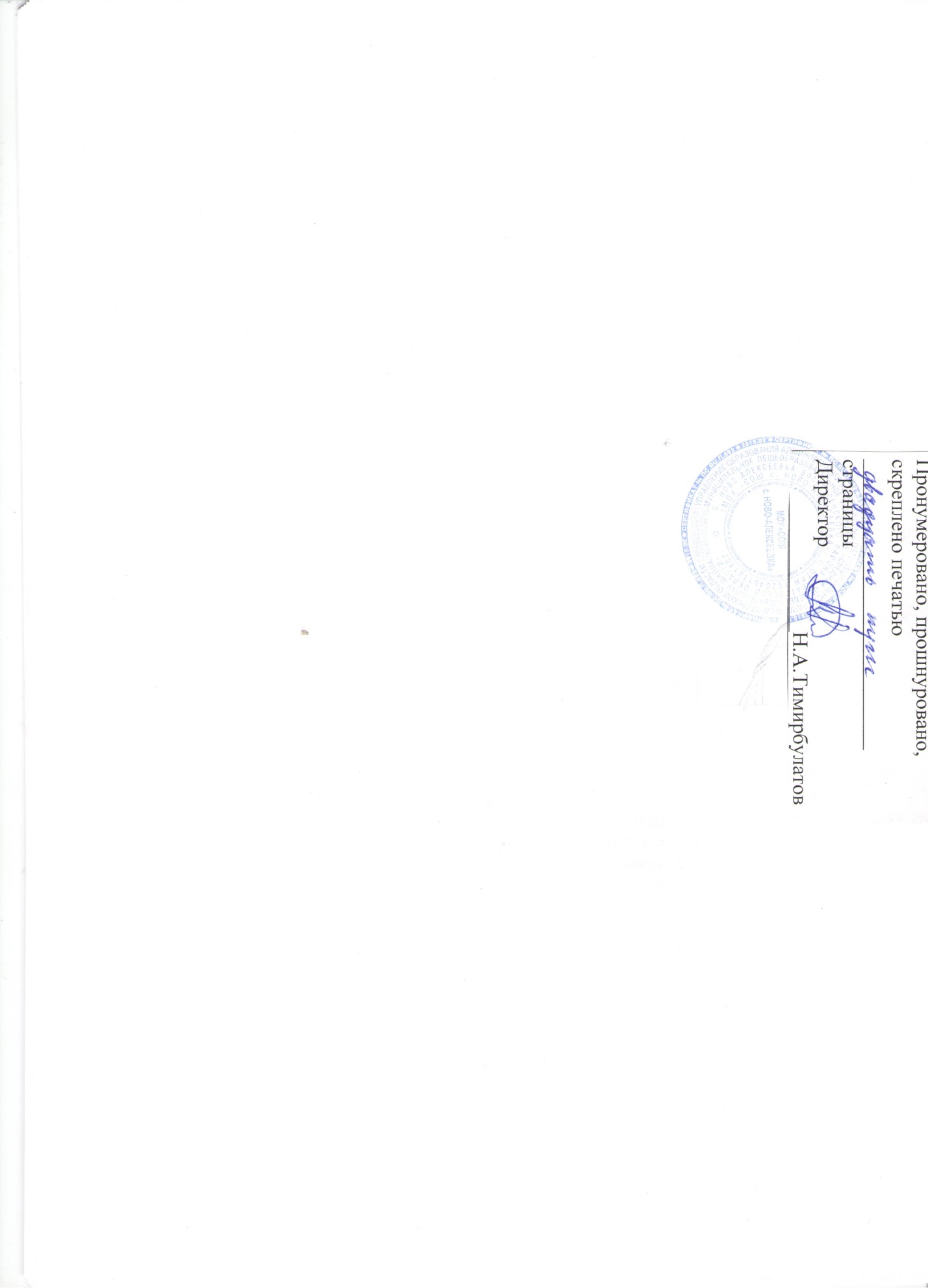 №п.п.Наименование разделов и темКоличествочасов1Основные темы и проблемы русской литературы 19 века.12 ЛИТЕРАТУРА ПЕРВОЙ ПОЛОВИНЫ XIX ВЕКАЗарождение реализма  в русской литературе  первой половины 19 века.Гуманизм лирики А.С.Пушкина, её национально-историческое и общечеловеческое содержание.Урок-семинар по лирике А.С.Пушкина.Социально-философская проблема поэмы «Медный всадник». Тема «маленького человека» в поэме.Романтизм и реализм в творчестве М.Ю. Лермонтова.Урок-семинар по творчеству М.Ю. Лермонтова.Тема «маленького человека» в «Петербургских повестях» Н.В.Гоголя.Образ города в повести «Невский проспект».Тестирование по творчеству А.С.Пушкина, М.Ю.Лермонтова, Н.В.Гоголя.10 ч.3Богатство проблематики и широта тематики русской литературы второй половины 19 века.Внеклассное чтение. Урок-семинар. Журнальное дело сегодня (по страницам литературно-художественных журналов)34Традиции русской драматургии в творчестве А.Н.Островского. История создания, система образов, приёмы раскрытия характеров героев, своеобразие конфликта в пьесе «Гроза»Город Калинов и его обитатели. Изображение «жестоких нравов» «тёмного царства».Протест Катерины против «тёмного царства».Нравственная проблематика пьесы А.Н.Островского «Гроза».р/р  Обучение работе с критической статьёй Н.А.Добролюбова «Луч света в тёмном царстве».4ч.+1ч5И.А.Гончаров- создатель реалистических романов.Особенности композиции и проблематика романа И.А.Гончарова «Обломов».Образ главного героя в романе «Обломов».Роль второстепенных  персонажей в романе И.А.Гончарова «Обломов».Развитие взаимоотношений между И.Обломовым и  А.Штольцем.Развитие взаимоотношений между И.Обломовым и  А.Штольцем.«Обломов» как роман о любви. Авторская позиция и способы её выражения в романе.р/р «Что такое обломовщина?» Роман «Обломов» в русской критике.Р/р Сочинение по роману И.А.Гончарова «Обломов».Внеклассное чтение по рассказам В.М.ШукшинаОчерк жизни и творчества И.С.Тургенева. История создания романа «Отцы и дети»Конфликт  поколений в романе «Отцы и дети» И.С.ТургеневаБазаров и его мнимые последователи.Поколение «отцов» в романе.Базаров и Одинцова: испытание любовью.Анализ эпизода «Смерть Базарова». Споры в критике вокруг романа «Отцы и дети»р/р Подготовка к домашнему сочинению по роману И.С.Тургенева «Отцы и дети».Ф.И.Тютчев – поэт-философ и певец родной природы.Раздумья о жизни, человеке и мироздании в лирике Ф.И.Тютчева.Любовная лирика поэтаКартины родной природы в стихах А.А.Фета.Любовная лирика А.А.Фета.Внеклассное чтение. Традиции поэзии 19 века в современной поэзии.Внеклассное чтение. Традиции поэзии 19 века в современной поэзии7+473216Очерк жизни и творчества И.С.Тургенева. История создания романа «Отцы и дети»Конфликт  поколений в романе «Отцы и дети» И.С.ТургеневаБазаров и его мнимые последователи.Поколение «отцов» в романе.Базаров и Одинцова: испытание любовью.Анализ эпизода «Смерть Базарова». Споры в критике вокруг романа «Отцы и дети»р/р Подготовка к домашнему сочинению по роману И.С.Тургенева «Отцы и дети».6+17Ф.И.Тютчев – поэт-философ и певец родной природы.Раздумья о жизни, человеке и мироздании в лирике Ф.И.Тютчева.Любовная лирика поэта.Н.А.Некрасов – поэт «мести и печали».Гражданственность лирики Н.А.Некрасова.История создания поэмы «Кому на Руси жить хорошо». Замысел и её композицияМногообразие народных типов в галерее героев поэмы.Сатирические образы помещиков.Судьба Матрёны Тимофеевны, смысл её «бабьей притчи».Образ Савелия, «богатыря святорусского».Гриша Добросклонов – народный заступник.Особенности языка и фольклорное начало в поэме «Кому на Руси жить хорошо».Роль романа Н.Г.Чернышевского «Что делать?» в литературном процессе 60-70-х годов 19века.Идеологические, эстетические и этические проблемы в романе «Что делать?»Н.С.Лесков как мастер изображения русского быта.Особенности сюжета повести Н.С.Лескова «Очарованный странник».Иван Флягин – один из героев-правдоискателей.Былинные мотивы в повести «Очарованный странник».Внеклассное чтение. Катерина Измайлова – героиня рассказа Н.С.Лескова «Леди Макбет Мценского уезда».Катерина Измайлова и Катерина Кабанова.Проблематика и поэтика сказок М.Е.Салтыкова-Щедрина«История одного города» - сатирическая летопись истории Российского государства.Тема народа и власти в романе.Внеклассное чтение. Урок-семинар «Сатира сегодня».Внеклассное чтение. Урок-семинар «Сатира сегодня».Р/р Сочинение по роману Ф.М.Достоевского «Преступление и наказание».Внеклассное чтение. Два преступления и два наказания (по роману Ф.М.Достоевского  «Преступление и наказание» и повести В.Г.Распутина «Живи и помни»)Жизнь, творчество, духовные искания Л.Н.Толстого.Изображение суровой правды войны, героизма и патриотизма солдат в «Севастопольских рассказах».История создания, жанровое своеобразие романа-эпопеи «Война и мир».Система образов в романе и нравственная концепция Толстого, его критерии оценки личности.Нравственные поиски А.Болконского и Пьера Безухова.«Мысль семейная» в романе «Война и мир».Женские образы в романе.От Шенграбина до Аустерлица.«Мысль народная» в романе. Народ и армия в войне 1812 года.Исторические личности на страницах «Войны и мира».Герои мнимые и подлинные в представлении Л.Н.ТолстогоЗначение образа Платона Каратаева  в романе.Анализ эпилога романа «Война и мир».Внеклассное чтение. Толстовские традиции в изображении войны в литературе XX века (по произведениям Г.Бакланова, В.Быкова, Б.Васильева и др.)Чехов-прозаик и Чехов-драматургТрадиции русской классической литературы в решении темы «маленького человека» в рассказах А.П.Чехова.Душевная деградация человека в рассказе «Ионыч».Особенности драматургии А.П.Чехова. Пьеса «Вишнёвый сад».Символический смысл образа вишнёвого  сада. Раневская и Гаев как герои уходящего в прошлое усадебного быта.Лопахин как новый владелец вишнёвого сада.Основа конфликта пьесы – разлад между желаниями и реальностью их осуществления.р/р Контрольное итоговое сочинение по произведениям писателей второй половины 19 века.3242318Картины родной природы в стихах А.А.Фета.Любовная лирика А.А.Фета.Внеклассное чтение. Традиции поэзии 19 века в современной поэзии.2+19Н.А.Некрасов – поэт «мести и печали».Гражданственность лирики Н.А.Некрасова.История создания поэмы «Кому на Руси жить хорошо». Замысел и её композиция.Многообразие народных типов в галерее героев поэмы.Сатирические образы помещиков.Судьба Матрёны Тимофеевны, смысл её «бабьей притчи».Образ Савелия, «богатыря святорусского».Гриша Добросклонов – народный заступник.Особенности языка и фольклорное начало в поэме «Кому на Руси жить хорошо».8+ 110Роль романа Н.Г.Чернышевского «Что делать?» в литературном процессе 60-70-х годов 19века.Идеологические, эстетические и этические проблемы в романе «Что делать?»211Н.С.Лесков как мастер изображения русского быта.Особенности сюжета повести Н.С.Лескова «Очарованный странник».Иван Флягин – один из героев-правдоискателей.Былинные мотивы в повести «Очарованный странник».Внеклассное чтение. Катерина Измайлова – героиня рассказа Н.С.Лескова «Леди Макбет Мценского уезда».Катерина Измайлова и Катерина Кабанова.4+212Проблематика и поэтика сказок М.Е.Салтыкова-Щедрина«История одного города» - сатирическая летопись истории Российского государства.Тема народа и власти в романе.Внеклассное чтение. Урок-семинар «Сатира сегодня».3+113Этапы творческого пути Ф.М.Достоевского. Идейные и эстетические взгляды писателя.Детективный сюжет и глубина постановки нравственных проблем в романе «Преступление и наказание».Система образов в романе.Социальные и философские истоки бунта  героя в романе.Смысл теории Раскольникова.Раскольников и его «двойники».Образы «униженных и оскорблённых».Сонечка Мармеладова - нравственный идеал писателя.Образ Петербурга в романе Ф.М.Достоевского «Преступление и наказание».Р/р Сочинение по роману Ф.М.Достоевского «Преступление и наказание»Внеклассное чтение. Два преступления и два наказания (по роману Ф.М.Достоевского  «Преступление и наказание» и повести В.Г.Распутина «Живи и помни»)9+414Жизнь, творчество, духовные искания Л.Н.Толстого.Изображение суровой правды войны, героизма и патриотизма солдат в «Севастопольских рассказах».История создания, жанровое своеобразие романа-эпопеи «Война и мир».Система образов в романе и нравственная концепция Толстого, его критерии оценки личности.Нравственные поиски А.Болконского и Пьера Безухова.«Мысль семейная» в романе «Война и мир».Женские образы в романе.От Шенграбина до Аустерлица.«Мысль народная» в романе. Народ и армия в войне 1812 года.Исторические личности на страницах «Войны и мира».Герои мнимые и подлинные в представлении Л.Н.ТолстогоЗначение образа Платона Каратаева  в романе.Анализ эпилога романа «Война и мир».Внеклассное чтение. Толстовские традиции в изображении войны в литературе XX века (по произведениям Г.Бакланова, В.Быкова, Б.Васильева и др.)13+215Чехов-прозаик и Чехов-драматург.Традиции русской классической литературы в решении темы «маленького человека» в рассказах А.П.Чехова.Душевная деградация человека в рассказе «Ионыч».Особенности драматургии А.П.Чехова. Пьеса «Вишнёвый сад».Символический смысл образа вишнёвого  сада. Раневская и Гаев как герои уходящего в прошлое усадебного быта.Лопахин как новый владелец вишнёвого сада.Основа конфликта пьесы – разлад между желаниями и реальностью их осуществления.р/р Контрольное итоговое сочинение по произведениям писателей второй половины 19 века.7 + 216Основные тенденции в развитии зарубежной литературы 19 века.Связь реального и фантастического в произведениях Э.Т.А. Гофмана.Грустные размышления Ги де Мопассана о несправедливости мира в рассказе «Ожерелье».Срез знаний по теории литературы.Резервный урок3+2№п.п.Наименование разделов и темКоличествоЧасов1ВведениеРусская литература ХХ века в контексте мировой культуры.Развитие традиций русской классической литературы. Своеобразие реализма в русской литературе начала ХХ века.22Иван Алексеевич Бунин И.А. Бунин. Жизнь и творчество. Лирика И.А. Бунина. Её философичность, лаконизм, изысканность.И.А. Бунин.Рассказ «Антоновские яблоки». Мотив увядания и запустения дворянских гнезд.Рассказ «Господин из Сан-Франциско». Острое чувство кризиса цивилизации в рассказеПоэтичность женских образов в цикле рассказов о любви «Темные аллеи».Своеобразие любви в рассказе «Чистый понедельник»53А.И. Куприн. Жизнь и творчество.Рассказ «Гранатовый браслет». Трагическая история любви Желткова и пробуждение души Веры.Гранатовый браслет». Нравственно-философский смысл истории о «невозможной» любвиПоэтическое изображение природы в повести «Олеся». Богатство духовного мира героини.Р/р   Сочинение по творчеству А.И.Куприна и И.А.Бунина4+1р/р4М. Горький. Очерк жизни и творчества. Ранние романтические рассказы. «Старуха Изергиль».  «Макар Чудра».  «Челкаш»На дне» как социально - философская драма. Смысл названия пьесы. Новаторство Горького-драматурга. Сценическая судьба пьесы.Атмосфера духовного разобщения людей. Хозяева жизни «на дне».Три правды в пьесе «На дне» и их трагическое столкновение.Р/Р  Сочинение по пьесе М.Горького «На дне»4+1р/р5Серебряный век русской поэзии.Символизм как литературное направлениеПоэзия В. БрюсоваПоэзия как волшебство в творчестве К.Бальмонта Акмеизм как литературное направлениеН. С. Гумилев. Своеобразие лирических сюжетов.Футуризм как литературное направление. Русские футуристыИ. Северянин. Национальная взволнованность и ироничность поэзии, оригинальность словотворчества.Контрольная работа по литературным направлениям Серебряного века.8+1к\р6А. А. Блок. Жизнь и творчество. Темы и образы ранней лирики. «Стихи о прекрасной Даме».Тема Родины в творчестве БлокаПоэма «Двенадцать». Герои поэмы, сюжет, композиция.Поэма «Двенадцать».Авторская позиция и способы ее выражения в поэме. Многозначность финала.Р/Р  Сочинение по творчеству А. Блока4+1р/р7ВЧ Духовные и поэтические истоки новокрестьянской поэзии (творчество Н.А. Клюева, С.А. Клычкова, П.В. Орешина)1в/ч8С.А. Есенин. Жизнь и творчество. Ранняя лирика..Тема России в лирике С. Есенина.Любовная лирика Есенина Поэма « Анна Снегина» – поэма о судьбе человека, о судьбе страны.«Русь уходящая» и «Русь советская» в поэме «Анна Снегина»Р/Р Сочинение по творчеству С.А. Есенина5+1р/р9Литература 20-х годов XX века Общая характеристика литературного процесса. Литературные объединения («Пролеткульт», «Кузница», ЛЕФ, «Перевал», конструктивисты, ОБЭРИУ, «Серапионовы братья» и др.).Трагическое осмысление темы России и революции в творчестве поэтов старшего поколения. (В. Хлебников, поэты-обэриуты).Русская эмигрантская сатира. А. Аверченко. «Дюжина ножей в спину революции»; Тэффи. «Ностальгия»310В.В. Маяковский. Жизнь и творчество. Художественный мир ранней лирики поэта.Поэт и революция.  Сатирический пафос лирики. «Прозаседавшиеся» и др.Своеобразие любовной лирики В. Маяковского.Тема поэта и поэзии в творчестве В. Маяковского. Драматургия В. Маяковского.В.В.Маяковский. Поэма «Облако в штанах»511Литература З0-х годов. Обзор. Сложность творческих поисков и писательских судеб 30-х годов.112М.А. Булгаков. Жизнь и творчество. История создания, проблематика романа «Мастер и Маргарита».Три мира в романе «Мастер и Маргарита». Историческая тема в романе. Иешуа Га- Ноцри и Понтий Пилат.Многоплановость, разноуровневость повествования. Сочетание реальности и фантастики. Роль свиты Воланда в романе.«Мастер и Маргарита» — апология идеальной любви в атмосфере отчаяния и мрака.Проблема творчества и судьбы художника. Образ МастераМосква 30-х годов ХХ века в романе. Сатира и глубокий психологизм романаР/Р Сочинение по роману М.А. Булгакова «Мастер и Маргарита»6+1р\р13А.П. Платонов. Жизнь и творчество (обзор). Повесть А. Платонова «Котлован».Характерные черты времени в повести Платонова. Метафоричность художественного мышления.214А. А. Ахматова. Жизнь и творчество. Художественное своеобразие любовной лирики А. АхматовойСудьба России и судьба поэта в лирике А. А. Ахматовой. Слиянность темы России и собственной судьбы в исповедальной лирике Ахматовой215О.Э. Мандельштам. Жизнь и творчество.116М.И. Цветаева. Жизнь и творчество. Тема поэта и поэзии в лирике М. Цветаевой.Тема Родины в лирике М. Цветаевой. Фольклорные истоки поэтики. Трагичность поэтического мира.Контрольная работа по творчеству А. Ахматовой, М. Цветаевой.2+1к/р17М.А. Шолохов. Жизнь и судьба. «Донские рассказы».«Тихий Дон» — роман-эпопея о всенародной трагедии. История создания. Герои эпопеи. Система образов романа.Тема семейная в романе. Семья Мелеховых. Жизненный уклад, быт, система нравственных ценностей казачества.Картины Гражданской войны в романе «Тихий Дон». Проблемы и герои романа.Трагедия народа и судьба Григория Мелехова в романе «Тихий Дон».Женские судьбы в романе «Тихий Дон».Мастерство М.А. Шолохова в романе «Тихий Дон». Функция пейзажа в произведении. Шолохов как мастер психологического портрета. Утверждение высоких нравственных ценностей в романе.Р/Р  Сочинение по роману М. А. Шолохова «Тихий Дон»8+1р/р18Литература периода Великой Отечественной войны: поэзия, проза, драматургия.219Темы и образы русской литературы 50-90-х гг.К. Воробьёв. «Убиты  под Москвой». Человек на войне, правда о нем.Повесть В. Кондратьева «Сашка»Новые темы, идеи, образы в поэзии периода «оттепели».  Николай Михайлович Рубцов. Стихотворения. Авторская песня. Песенное творчество А. Галича, Ю. Визбора, В. Высоцкого, Ю-Кима, И. А. Бродского.. Б. Ш. Окуджавы«Деревенская» проза. Василий Макарович Шукшин. Рассказы. Образ «чудиков» в рассказах Шукшина«Городская» проза в современной литературе. Ю. Трифонов. «Вечные» темы и нравственные проблемы в повести «Обмен»Р/р Сочинение «Осмысление Великой победы 1945 года в 40-50-е годы 20-го века»7+1р/р20А.Т. Твардовский. Жизнь и творчество. Лирика поэта. Осмысление темы войны.Поэма «По праву памяти». Настоящее и прошлое Родины. Уроки истории.221Б.Л. Пастернак. Жизнь и творчество. Философский характер лирики Б. Пастернака.Б.Л. Пастернак. Роман «Доктор Живаго». Его проблематика и художественное своеобразие322А.И. Солженицын. Жизнь и творчество.А.И. Солженицын. Рассказ «Матрёнин двор». Тип праведника. Композиционные особенности рассказа. Повесть «Один день Ивана Денисовича».Своеобразие раскрытия “лагерной” темы в повестиВН.ЧТ. В.Т. Шаламов. Жизнь и творчество. Проблематика и поэтика «Колымских рассказов».4+1 в/ч23В.П.Астафьев. Взаимоотношения человека и природы в сборнике рассказов «Царь-рыба»Нравственные проблемы в рассказе В.П.Астафьева «Людочка»224В.Г. Распутин «Прощание с Матёрой». Образы-символы и их назначение в повести.Р.р. Сочинение по творчеству В.П. Астафьева, В.Г. Распутина.2+1р/р25Общий обзор произведений последнего десятилетия. Проза и поэзия. Проблемы и уроки литературы 20 века.126Из зарубежной литературыД. Б. Шоу. «Дом, где разбиваются сердца». Духовно-нравственные проблемы пьесы.Э.М. Ремарк. «Три товарища». Трагедия и гуманизм повествования. Томас Стернз Элиот  СтихотворенияЭ. Хемингуэй. Слово о писателе. Духовно-нравственные проблемы повести «Старик и море».Контрольная работа «Литература 20 века»Итоговое повторение3+2 к/рИтого 102 ч.